Healthy Start Monitoring and 
Evaluation Data System (HSMED)- IIData Dictionary and XML Schema 
Implementation Guide
 Prenatal Form

February 10, 2022
Health Resources and Services Administration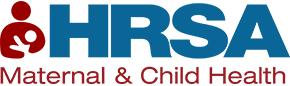 Maternal and Child Health Bureau5600 Fishers LaneElement name: PPUIDElement name: OtherLinkedPPElement name: NoOtherPPElement name: PPEnrollmentDateElement name: CompletionDateElement name: UpdateTypeElement name: PregnancyEndsDateElement name: OtherUpdateDateElement name: OtherUpdateSpecificationElement name: CompletionDateWarningCommentElement name: UpdateTypeWarningCommentElement name: PregnancyEndsDateWarningCommentElement name: DueDateElement name: DueDateDDElement name: WeeksPregnantNumberElement name: WeeksPregnantUnableToDetermineElement name: WeeksPregnantUnableToDetermineSpecificationElement name: CurrentPregnancyTrimesterElement name: EnrolledPregnancyTrimesterElement name: FirstPrenatalMonthsNumberElement name: NoFirstPrenatalElement name: FirstPrenatalAppointmentScheduledElement name: FirstPrenatalAppointmentDateElement name: FirstPrenatalTrimesterElement name: PregnantWithMultiplesElement name: FetusesNumberElement name: HadDiabetesElement name: HadHighBloodPressureElement name: HadDepressionElement name: OtherChronicConditionsSpecificationElement name: InterconceptionIntervalElement name: BreastfeedingPlansElement name: FatherInvolvementElement name: CurrentCigarettesPerDayElement name: CurrentECigaretteFrequencyElement name: CurrentHookahFrequencyElement name: CurrentChewingTobaccoFrequencyElement name: CurrentCigarFrequencyElement name: CurrentAlcoholFrequencyElement name: PostPregnancyFUDateElement name: PPUIDConfirmationElement name: InitialOutcomesElement name: LiveBirthNumberElement name: FetalDeathsNumberElement name: TrackOutcomeMethodSpecificationElement name: EnrolledChildIDElement name: NeonatalDeathElement name: NeonatalDeathNumberElement name: NeonatalDeathMethodSpecificationElement name: MaternalDeathElement name: MaternalDeathMethodSpecificationElement name: PregnancyOutcomesSourcesElement name: PregnancyOutcomesOtherSourceSpecificationElement name: EnrolledChildIdWarningCommentElement name: DueDateWarningCommentElement name: FirstPrenatalAppointmentDateWarningCommentElement name: FirstPrenatalAppointmentDateEmptyWarningCommentElement name: FatherInvolvementWarningCommentElement name: PostPregnancyFUDateWarningCommentElement name: PostPregnancyFUDateNtEqWarningCommentElement name: FetalDeathsNumberWarningCommentElement name: NeonatalDeathNumberWarningCommentElement name: MaternalDeathMethodSpecificationWarningCommentField Description Question NumberCover page 1Section & Sub-sectionCoverPageDefinitionPrimary participant (PP) unique IDRequired fieldYes (May not have duplicates of Unique IDs in one file (during upload checking).Allowed values Alphanumeric text string that allows a minimum of 9 characters and a maximum of 50 characters. PPUIDs should be in the format: 3 digit grantee org code + PP + a unique ID (at least 4 digits long).NOTE: With the exception of the initial ‘PP’ format requirement, PPUIDs are NOT case-sensitive (for example, 123PPUID0001 and 123PPuid0001 would be considered the same client).Allow multiple values NoOccurrence1 unique value per clientXML example<PPUID>100PP12345</PPUID>Data Validation TypeNoneData Validation RuleNoneField Description Question NumberCover page 2Section & Sub-sectionCoverPageDefinitionOther linked primary participants unique IDRequired fieldNoAllowed values Alphanumeric text string that allows a minimum of 9 characters and a maximum of 50 characters. PPUIDs should be in the format: 3 digit grantee org code + PP + a unique ID (at least 4 digits long).NOTE: With the exception of the initial ‘PP’ format requirement, PPUIDs are NOT case-sensitive (for example, 123PPUID0001 and 123PPuid0001 would be considered the same client).Allow multiple values YesOccurrence0-2 per clientXML example<OtherLinkedPPList>        <OtherLinkedPP>100String123345</OtherLinkedPP>        <OtherLinkedPP>100String78900</OtherLinkedPP></OtherLinkedPPList>Data Validation TypeErrorErrorData Validation Rule[If both other linked PP ID 1 and No other PP are empty] Input 'OtherLinkedPP' or 'NoOtherPP'.[If 'no other participants are linked to the primary participant completing this form' is selected and Other Linked PP ID #1 or Other Linked PP ID #2 is specified] The client indicated NoOtherPP are linked to the primary participant so OtherLinkedPP information shouldn't apply.Field Description Question NumberCover page 2Section & Sub-sectionCoverPageDefinitionNo other PPRequired fieldNoAllowed values Boolean with value 1Allow multiple values NoOccurrence0-1 per clientXML example<NoOtherPP>1</NoOtherPP>Data Validation TypeErrorErrorData Validation Rule[If both other linked PP ID 1 and No other PP are empty] Input 'OtherLinkedPP' or 'NoOtherPP'.[If NoOtherPP = Yes and OtherLinkedPP is specified] The client indicated NoOtherPP so OtherLinkedPP information shouldn't apply.Field Description Question NumberCover page 3Section & Sub-sectionCoverPageDefinitionPP date of enrollment in the Healthy Start programRequired fieldNoAllowed values Date with a format of mm/dd/yyyyThe dates can only be entered between 01/01/2000 and the latest date of upload into the HSMED system.Allow multiple values NoOccurrence0-1 per clientXML example<PPEnrollmentDate>09/10/2020</PPEnrollmentDate>Data Validation TypeErrorErrorData Validation Rule[If PPEnrollmentDate is different than Background Form PPEnrollmentDate (latest Background Form)] The enrollment date for primary participant is from the Background form. Please confirm the correct enrollment date in this submission.[If PPEnrollmentDate is blank (must have an enrollment date for prenatal participants)] The 'PPEnrollmentDate' is required for prenatal participants.Field Description Question NumberCover page 4Section & Sub-sectionCoverPageDefinitionDate of initial form completionRequired fieldYesAllowed values Date with a format of mm/dd/yyyyThe dates can only be entered between 05/01/2020 and the latest date of upload into the HSMED system.Allow multiple values NoOccurrence0-1 per clientXML example<CompletionDate>09/10/2020</CompletionDate>Data Validation TypeWarningErrorData Validation Rule[If different from previous submission] The 'date of initial form completion' is different than previously reported. Please confirm the date of initial completion or explain the reason for the change. If the CompletionDate changed because this is a new pregnancy, please indicate ‘new pregnancy’ in CompletionDateWarningComment field.[If date falls outside of valid range], The 'CompletionDate' is not in the valid range. Please refer to the HS Implementation Guide”.Field Description Question NumberCover page 5Section & Sub-sectionCoverPageDefinitionPrenatal form updateRequired fieldNoAllowed values 1 - Pregnancy Ends2 - Other UpdateAllow multiple values NoOccurrence0-1 per clientXML example<UpdateType>1</UpdateType>Data Validation TypeWarningData Validation Rule[If form exists,  UpdateType is missing, and CompletionDate is the same as the previous form] If this upload is an update to the prenatal form, 'UpdateType' should be provided or provide an explanation for why it is missing.Field Description Question NumberCover page 5Section & Sub-sectionCoverPageDefinitionDate of post-pregnancy follow-upRequired fieldNoAllowed values Date with a format of mm/dd/yyyyThe dates can only be entered between 05/01/2020 and the latest date of upload into the HSMED system.Allow multiple values NoOccurrence0-1 per clientXML example<PregnancyEndsDate>09/10/2020</PregnancyEndsDate>Data Validation TypeWarningErrorErrorData Validation Rule[If PregnancyEndsDate date is within one month of the previously submitted PregnancyEndsDate] There was a post-pregnancy follow-up less than one month ago. If this is an error, please correct and resubmit; otherwise please provide an explanation.[If date falls outside of valid range], The 'PregnancyEndsDate' is not in the valid range. Please refer to the HS Implementation Guide”[If UpdateType = Pregnancy Ends and PregnancyEndsDate is blank] Element 'PregnancyEndsDate' is required when Pregnancy Ends is selected as the Update Type.Field Description Question NumberCover page 5Section & Sub-sectionCoverPageDefinitionDate updatedRequired fieldNoAllowed values Date with a format of mm/dd/yyyyThe dates can only be entered between 05/01/2020 and the latest date of upload into the HSMED system.Allow multiple values NoOccurrence0-1 per clientXML example<OtherUpdateDate>09/10/2020</OtherUpdateDate>Data Validation TypeErrorErrorData Validation Rule[If date falls outside of valid range], The 'OtherUpdateDate' is not in the valid range. Please refer to the HS Implementation Guide[If Other Update (2) is selected in UpdateType but OtherUpdateDate is blank] Element 'OtherUpdateDate' is required when Other Update is selected as the Update Type.Field Description Question NumberCover page 5Section & Sub-sectionCoverPageDefinitionReason for updateRequired fieldNoAllowed values Text string that allows a maximum of 250 charactersAllow multiple values NoOccurrence0-1 per clientXML example<OtherUpdateSpecification>String</OtherUpdateSpecification>Data Validation TypeNoneData Validation RuleNoneField Description Question NumberNASection & Sub-sectionCoverPageDefinitionWarning justification if CompletionDate value is different than previously reportedRequired fieldNoAllowed values Text string that allows a maximum of 250 charactersAllow multiple values NoOccurrence0-1 per clientXML example<CompletionDateWarningComment>String</ CompletionDate WarningComment>Data Validation TypeWarningData Validation RuleSee element CompletionDateField Description Question NumberNASection & Sub-sectionCoverPageDefinitionWarning justification if UpdateType cannot be provided when an update is made to the prenatal formRequired fieldNoAllowed values Text string that allows a maximum of 250 charactersAllow multiple values NoOccurrence0-1 per clientXML example<UpdateTypeWarningComment>String</ UpdateType WarningComment>Data Validation TypeWarningData Validation RuleSee element UpdateTypeField Description Question NumberNASection & Sub-sectionCoverPageDefinitionWarning justification if PregnancyEndsDate value is within 1 month of the previously reported dateRequired fieldNoAllowed values Text string that allows a maximum of 250 charactersAllow multiple values NoOccurrence0-1 per clientXML example< PregnancyEndsDateWarningComment>String</ PregnancyEndsDate WarningComment>Data Validation TypeWarningData Validation RuleSee element PregnancyEndsDateField Description Question Number1Section & Sub-sectionClientInfoPregnancyAndHealthDefinitionDue dateRequired fieldNoAllowed values Date with a format of mm/dd/yyyyThe dates can only be entered between the Completion Date and 11 months from the Completion Date.Allow multiple values NoOccurrence0-1 per clientXML example<DueDate>09/10/2020</DueDate>Data Validation TypeErrorWarningData Validation Rule[If both DueDate and DueDateDD are empty] A value is required in ‘DueDate’ or ‘DueDateDD’.[If date falls outside of valid range] The 'DueDate' is not in the valid range. Please refer to the HS Implementation Guide or explain why it is missing.Field Description Question Number1Section & Sub-sectionClientInfoPregnancyAndHealthDefinitionDue date don't know declineRequired fieldNoAllowed values 88 - Declined to answer99 - Don't knowAllow multiple values NoOccurrence0-1 per clientXML example<DueDateDD>88</DueDateDD>Data Validation TypeErrorData Validation Rule[If both DueDate and DueDateDD are empty] A value is required in ‘DueDateDD’ or ‘DueDateDD’.Field Description Question Number2Section & Sub-sectionClientInfoPregnancyAndHealthDefinitionWeeks pregnantRequired fieldNoAllowed values An integer value between 1-99Allow multiple values NoOccurrence0-1 per clientXML example<WeeksPregnantNumber>1</WeeksPregnantNumber>Data Validation TypeErrorData Validation Rule[If WeeksPregnantNumber and WeeksPregnantUnableToDetermine are empty] A value is required in ‘WeeksPregnantNumber’ or ‘WeeksPregnantUnableToDetermine’.Field Description Question Number2Section & Sub-sectionClientInfoPregnancyAndHealthDefinitionUnable to determine weeks of pregnancyRequired fieldNoAllowed values 1 - TrueAllow multiple values NoOccurrence0-1 per clientXML example<WeeksPregnantUnableToDetermine>1</WeeksPregnantUnableToDetermine>Data Validation TypeErrorData Validation Rule[If WeeksPregnantNumber and WeeksPregnantUnableToDetermine are empty] A value is required in ‘WeeksPregnantNumber’ or ‘WeeksPregnantUnableToDetermine’.Field Description Question Number2Section & Sub-sectionClientInfoPregnancyAndHealthDefinitionSpecify reason for being unable to determin weeks of pregnancyRequired fieldNoAllowed values Text string that allows a maximum of 250 charactersAllow multiple values NoOccurrence0-1 per clientXML example<WeeksPregnantUnableToDetermineSpecification>String</WeeksPregnantUnableToDetermineSpecification>Data Validation TypeNoneData Validation RuleNoneField Description Question Number3Section & Sub-sectionClientInfoPregnancyAndHealthDefinitionCurrent trimester of the pregnancyRequired fieldNoAllowed values 1 - First trimester2 - Second trimester3 - Third trimester99 - Unable to determineAllow multiple values NoOccurrence0-1 per clientXML example<CurrentPregnancyTrimester>1</CurrentPregnancyTrimester>Data Validation TypeNoneData Validation RuleNoneField Description Question Number4Section & Sub-sectionClientInfoPregnancyAndHealthDefinitionEnrolled trimesterRequired fieldYesAllowed values 1 - Prior to this pregnancy2 - During first trimester of this pregnancy3 - During second trimester of this pregnancy4 - During third trimester of this pregnancy99 - Unable to determineAllow multiple values NoOccurrence0-1 per clientXML example<EnrolledPregnancyTrimester>1</EnrolledPregnancyTrimester>Data Validation TypeNoneData Validation RuleNoneField Description Question Number5Section & Sub-sectionClientInfoPregnancyAndHealthDefinition1st visit for prenatal care monthRequired fieldNoAllowed values An integer value between 1-99Allow multiple values NoOccurrence0-1 per clientXML example<FirstPrenatalMonthsNumber>1</FirstPrenatalMonthsNumber>Data Validation TypeErrorData Validation Rule[If both FirstPrenatalMonthsNumber and NoFirstPrenatal are empty] A value is required in ‘FirstPrenatalMonthsNumber’ or ‘NoFirstPrenatal’.Field Description Question Number5Section & Sub-sectionClientInfoPregnancyAndHealthDefinitionOther prenatal care optionsRequired fieldNoAllowed values 1 - I haven't gone for prenatal care yet88 - Declined to answer99 - Don't knowAllow multiple values NoOccurrence0-1 per clientXML example<NoFirstPrenatal>1</NoFirstPrenatal>Data Validation TypeErrorData Validation Rule[If both FirstPrenatalMonthsNumber and NoFirstPrenatal are empty] A value is required in ‘FirstPrenatalMonthsNumber’ or ‘NoFirstPrenatal’.Field Description Question Number5aSection & Sub-sectionClientInfoPregnancyAndHealthDefinitionPrenatal appointment scheduledRequired fieldNoAllowed values 0 - No1 - Yes88 - Declined to answer99 - Don't knowAllow multiple values NoOccurrence0-1 per clientXML example<FirstPrenatalAppointmentScheduled>1</FirstPrenatalAppointmentScheduled>Data Validation TypeNoneData Validation RuleNoneField Description Question Number5aSection & Sub-sectionClientInfoPregnancyAndHealthDefinitionPrenatal appointment dateRequired fieldNoAllowed values Date with a format of mm/dd/yyyyThe dates can only be entered between the Completion Date and 11 months from the Completion Date.Allow multiple values NoOccurrence0-1 per clientXML example<FirstPrenatalAppointmentDate>09/10/2020</FirstPrenatalAppointmentDate>Data Validation TypeWarningWarningData Validation Rule[If date falls outside of valid range] The 'FirstPrenatalAppointmentDate' is not in the valid range. Please refer to the HS Implementation Guide or explain why it is missing.[If FirstPrenatalAppointmentScheduled = Yes and FirstPrenatalAppointmentDate Is blank] FirstPrenatalAppointmentDate is required when FirstPrenatalAppointmentScheduled is selected as Yes. Provide an explanation if missing.Field Description Question Number6Section & Sub-sectionClientInfoPregnancyAndHealthDefinitionPrenatal care trimesterRequired fieldYesAllowed values 1 - First trimester2 - Second trimester3 - Third trimester4 - No prenatal care visits yet99 - Unable to determineAllow multiple values NoOccurrence0-1 per clientXML example<FirstPrenatalTrimester>1</FirstPrenatalTrimester>Data Validation TypeNoneData Validation RuleNoneField Description Question Number6aSection & Sub-sectionClientInfoPregnancyAndHealthDefinitionPregnant with multiplesRequired fieldYesAllowed values 0 - Not pregnant with multiples1 - Yes pregnant with multiples88 - Declined to answer99 - Don't knowAllow multiple values NoOccurrence0-1 per clientXML example<PregnantWithMultiples>1</PregnantWithMultiples>Data Validation TypeNoneData Validation RuleNoneField Description Question Number6aSection & Sub-sectionClientInfoPregnancyAndHealthDefinitionNumber of fetusesRequired fieldNoAllowed values An integer value between 1-99Allow multiple values NoOccurrence0-1 per clientXML example<FetusesNumber>1</FetusesNumber>Data Validation TypeNoneData Validation RuleNoneField Description Question Number7Section & Sub-sectionClientInfoPregnancyAndHealthDefinitionDiabetesRequired fieldNoAllowed values 0 - No1 - Yes88 - Declined to answer99 - Don't know/Not sureAllow multiple values NoOccurrence0-1 per clientXML example<HadDiabetes>1</HadDiabetes>Data Validation TypeNoneData Validation RuleNoneField Description Question Number7Section & Sub-sectionClientInfoPregnancyAndHealthDefinitionHigh blood pressureRequired fieldNoAllowed values 0 - No1 - Yes88 - Declined to answer99 - Don't know/Not sureAllow multiple values NoOccurrence0-1 per clientXML example<HadHighBloodPressure>1</HadHighBloodPressure>Data Validation TypeNoneData Validation RuleNoneField Description Question Number7Section & Sub-sectionClientInfoPregnancyAndHealthDefinitionDepressionRequired fieldNoAllowed values 0 - No1 - Yes88 - Declined to answer99 - Don't know/Not sureAllow multiple values NoOccurrence0-1 per clientXML example<HadDepression>1</HadDepression>Data Validation TypeNoneData Validation RuleNoneField Description Question Number7Section & Sub-sectionClientInfoPregnancyAndHealthDefinitionOther chronic conditionsRequired fieldNoAllowed values Text string that allows a maximum of 250 charactersAllow multiple values NoOccurrence0-1 per clientXML example<OtherChronicConditionsSpecification>String</OtherChronicConditionsSpecification>Data Validation TypeNoneData Validation RuleNoneField Description Question Number8Section & Sub-sectionClientInfoPregnancyAndHealthDefinitionInterconception intervalRequired fieldYesAllowed values 1 - 0-12 months2 - 13-18 months3 - 19-24 months4 - More than 2 years5 - This is my first pregnancy88 - Declined to answer99 - Don't knowAllow multiple values NoOccurrence0-1 per clientXML example<InterconceptionInterval>1</InterconceptionInterval>Data Validation TypeNoneData Validation RuleNoneField Description Question Number9Section & Sub-sectionClientInfoHomeLifeDefinitionPlans for breastfeedingRequired fieldNoAllowed values 1 - Breastfeed only2 - Formula only3 - Both breast feed and formula88 - Declined to answer99 - Don't knowAllow multiple values NoOccurrence0-1 per clientXML example<BreastfeedingPlans>1</BreastfeedingPlans>Data Validation TypeAlertData Validation Rule[If missing] Element ‘BreastfeedingPlans’ is missing.Field Description Question Number10Section & Sub-sectionClientInfoHomeLifeDefinitionFather involvement during pregnancyRequired fieldNoAllowed values 1 - Involved in my pregnancy and supportive of me and the child I’m carrying2 - Involved with the child I’m carrying but not supportive of me 3 - Involved and supportive of me but not the child I’m carrying4 - Not involved in my pregnancy but supportive of me and the child I’m carrying5 - Not involved/supportive of either me or the child I’m carrying 6 - Not aware I am pregnant88 - Declined to answerAllow multiple values NoOccurrence0-1 per clientXML example<FatherInvolvement>1</FatherInvolvement>Data Validation TypeWarningData Validation Rule[If missing] Element 'FatherInvolvement' is missing. Please select the appropriate response or provide an explanation why it is missing.Field Description Question Number11Section & Sub-sectionClientInfoTobaccoAndAlcoholDefinitionCigarette use during pregnancyRequired fieldNoAllowed values 1 - 41 cigarettes or more 2 - 21 to 40 cigarettes 3 - 11 to 20 cigarettes 4 - 6 to 10 cigarettes 5 - 1 to 5 cigarettes 6 - Less than 1 cigarette 7 - I don’t smoke88 - Declined to answer99 - Don’t knowAllow multiple values NoOccurrence0-1 per clientXML example<CurrentCigarettesPerDay>1</CurrentCigarettesPerDay>Data Validation TypeAlertData Validation Rule[If missing] Element ‘CurrentCigarettesPerDay’ is missing.Field Description Question Number12Section & Sub-sectionClientInfoTobaccoAndAlcoholDefinitionEcigarrette frequencyRequired fieldNoAllowed values 1 - More than once a day2 - Once a day3 - 2-6 days a week4 - 1 day a week or less5 - Not at all88 - Declined to answer99 - Don't knowAllow multiple values NoOccurrence0-1 per clientXML example<CurrentECigaretteFrequency>1</CurrentECigaretteFrequency>Data Validation TypeNoneData Validation RuleNoneField Description Question Number12Section & Sub-sectionClientInfoTobaccoAndAlcoholDefinitionHookah frequencyRequired fieldNoAllowed values 1 - More than once a day2 - Once a day3 - 2-6 days a week4 - 1 day a week or less5 - Not at all88 - Declined to answer99 - Don't knowAllow multiple values NoOccurrence0-1 per clientXML example<CurrentHookahFrequency>1</CurrentHookahFrequency>Data Validation TypeNoneData Validation RuleNoneField Description Question Number12Section & Sub-sectionClientInfoTobaccoAndAlcoholDefinitionChewing frequencyRequired fieldNoAllowed values 1 - More than once a day2 - Once a day3 - 2-6 days a week4 - 1 day a week or less5 - Not at all88 - Declined to answer99 - Don't knowAllow multiple values NoOccurrence0-1 per clientXML example<CurrentChewingTobaccoFrequency>1</CurrentChewingTobaccoFrequency>Data Validation TypeNoneData Validation RuleNoneField Description Question Number12Section & Sub-sectionClientInfoTobaccoAndAlcoholDefinitionCigar frequencyRequired fieldNoAllowed values 1 - More than once a day2 - Once a day3 - 2-6 days a week4 - 1 day a week or less5 - Not at all88 - Declined to answer99 - Don't knowAllow multiple values NoOccurrence0-1 per clientXML example<CurrentCigarFrequency>1</CurrentCigarFrequency>Data Validation TypeNoneData Validation RuleNoneField Description Question Number13Section & Sub-sectionClientInfoTobaccoAndAlcoholDefinitionAlcohol frequencyRequired fieldNoAllowed values 1 - Nearly every day2 - Several times a week3 - Several times a month4 - Less than once a month5 - Never88 - Declined to answer99 - Don't knowAllow multiple values NoOccurrence0-1 per clientXML example<CurrentAlcoholFrequency>1</CurrentAlcoholFrequency>Data Validation TypeAlertData Validation Rule[If missing] Element 'CurrentAlcoholFrequency' is missing.Field Description Question Numberfollow-up after pregnancy ends 1Section & Sub-sectionClientInfoFollowUpDefinitionPost pregnancy follow up dateRequired fieldNoAllowed values Date with a format of mm/dd/yyyyThe dates can only be entered between the Completion Date and 24 months from the Completion Date.Allow multiple values NoOccurrence0-1 per clientXML example<PostPregnancyFUDate>09/10/2020</PostPregnancyFUDate>Data Validation TypeWarningErrorWarningData Validation Rule[If date falls outside of valid range] The 'PostPregnancyFUDate' is not in the valid range. Please refer to the HS Implementation Guide or explain why it is missing.[If Pregnancy Ends selected in UpdateType and PostPregnancyFUDate is missing] PostPregnancyFUDate is required when Pregnancy Ends is selected as Update Type[If PregnancyEndsDate is not equal to PostPregnancyFUDate] PregnancyEndsDate must be the same as PostPregnancyFUDate. Provide an explanation if they do not match.Field Description Question Numberfollow-up after pregnancy ends 1Section & Sub-sectionClientInfoFollowUpDefinitionPrimary Participant's Unique IDRequired fieldNoAllowed values Alphanumeric text string that allows a minimum of 9 characters and a maximum of 50 characters. PPUIDs should be in the format: 3 digit grantee org code + PP + a unique ID (at least 4 digits long).Allow multiple values NoOccurrence0-1 per clientXML example<PPUIDConfirmation>100PP12345</PPUIDConfirmation>Data Validation TypeErrorData Validation Rule[If not blank and the enrolled woman unique ID /= primary participant ID] The woman's ID in the post-pregnancy follow-up is different than the primary participant ID.Field Description Question Numberfollow-up after pregnancy ends 1Section & Sub-sectionClientInfoFollowUpDefinitionInitial pregnancy outcomeRequired fieldNoAllowed values 1 - Live birth2 - Ectopic or tubal pregnancy3 - Miscarriage4 - Stillbirth or fetal death5 - Termination of pregnancy6 - Outcome unknownAllow multiple values YesOccurrence0-6 per clientXML example<InitialOutcomesList>               <InitialOutcomes>3</InitialOutcomes>	 <InitialOutcomes>5</InitialOutcomes></InitialOutcomesList>Data Validation TypeErrorErrorErrorErrorData Validation Rule[If PostPregnancyFUDate is filled and InitialOutcomes is missing] Update includes ‘PostPregnancyFUDate’ but ‘InitialOutcomes’ is missing.[If # live births is entered but Live Birth is not checked] Element "InitialOutcomes" must be Live Birth since participant indicated the number of live births.[If # fetal deaths entered but FetalDeath is not checked] Element "InitialOutcomes" must be selected as Stillbirth or fetal death since participant indicated the number of fetal deaths.[If Termination of Pregnancy or Outcome unknown, prevent other responses] You cannot select any other response option if Termination of pregnancy or Outcome unknown is selected.Field Description Question Numberfollow-up after pregnancy ends 1Section & Sub-sectionClientInfoFollowUpDefinitionNumber of live birthRequired fieldNoAllowed values An integer value between 1-10Allow multiple values NoOccurrence0-1 per clientXML example<LiveBirthNumber>1</LiveBirthNumber>Data Validation TypeErrorData Validation Rule[If live births checked, but #livebirths is blank] Element 'LiveBirthNumber' is required since participant indicated Live birth as the pregnancy outcome.Field Description Question Numberfollow-up after pregnancy ends 1Section & Sub-sectionClientInfoFollowUpDefinitionNumber of fetal deathsRequired fieldNoAllowed values An integer value between 1-99Allow multiple values NoOccurrence0-1 per clientXML example<FetalDeathsNumber>1</FetalDeathsNumber>Data Validation TypeWarningData Validation Rule[If FetalDeath is checked, but FetalDeathsNumber is blank] Element 'FetalDeathsNumber' must be provided since participant indicated Stillbirth or fetal death or provide an explanation why it is missing.Field Description Question Numberfollow-up after pregnancy ends 1Section & Sub-sectionClientInfoFollowUpDefinitionMethod to track outcomeRequired fieldNoAllowed values Text string that allows a maximum of 250 charactersAllow multiple values NoOccurrence0-1 per clientXML example<TrackOutcomeMethodSpecification>String</TrackOutcomeMethodSpecification>Data Validation TypeNoneData Validation RuleNoneField Description Question Numberfollow-up after pregnancy ends 2Section & Sub-sectionClientInfoFollowUpDefinitionEnrolled Child UIDRequired fieldNoAllowed values Alphanumeric text string that allows a minimum of 9 characters and a maximum of 50 characters. EnrolledChildIDs should be in the format: 3 digit grantee org code + EC + a unique ID (at least 4 digits long).NOTE: With the exception of the initial ‘EC’ format requirement, ChildUIDs are NOT case-sensitive (for example, 123ECUID0001 and 123ECuid0001 would be considered the same client).Allow multiple values YesOccurrence0-4 per clientXML example<EnrolledChildIDList>       	 <EnrolledChildID>100EC123345</EnrolledChildID>	<EnrolledChildID>100EC78900</EnrolledChildID>      </EnrolledChildIDList>Data Validation TypeWarningData Validation Rule[If “InitialOucome” = “live birth”, and this field is missing] Update includes ‘live birth’ but ‘EnrolledChildID’ is missing. Please add EnrolledChildID(s) and resubmit, or provide an explanation for not having enrolled child(ren).Field Description Question Numberfollow-up after pregnancy ends 3Section & Sub-sectionClientInfoFollowUpDefinitionNeonatal death outcomeRequired fieldNoAllowed values 0 - No1 - Yes99 - Unable to determineAllow multiple values NoOccurrence0-1 per clientXML example<NeonatalDeath>1</NeonatalDeath>Data Validation TypeAlertErrorData Validation Rule[If “InitialOucome” = “live birth”, and this field is missing]  Update includes ‘live birth’ but ‘NeonatalDeath’ is missing.[If NeonatalDeathNumber not blank, and NeonatalDeath is Null or "No"] Element 'NeonatalDeath' is required as the participant provided the number of neonatal deaths.Field Description Question Numberfollow-up after pregnancy ends 3Section & Sub-sectionClientInfoFollowUpDefinitionNumber of neonatal deathsRequired fieldNoAllowed values An integer value between 1-99Allow multiple values NoOccurrence0-1 per clientXML example<NeonatalDeathNumber>1</NeonatalDeathNumber>Data Validation TypeWarningData Validation Rule[If NeonatalDeath is "Yes" and NeonatalDeathNumber is blank] Indicate the number of neonatal deaths or provide an explanation why it is missing.Field Description Question Numberfollow-up after pregnancy ends 3Section & Sub-sectionClientInfoFollowUpDefinitionMethod to track neonatal deathRequired fieldNoAllowed values Text string that allows a maximum of 250 charactersAllow multiple values NoOccurrence0-1 per clientXML example<NeonatalDeathMethodSpecification>String</NeonatalDeathMethodSpecification>Data Validation TypeNoneData Validation RuleNoneField Description Question Numberfollow-up after pregnancy ends 4Section & Sub-sectionClientInfoFollowUpDefinitionMaternal mortalityRequired fieldNoAllowed values 0 - No1 - Yes2 - Outcome unknownAllow multiple values NoOccurrence0-1 per clientXML example<MaternalDeath>1</MaternalDeath>Data Validation TypeErrorData Validation Rule[If post pregnancy follow up date is filled and this field is missing] Update includes ‘PostPregnancyFUDate’ but ‘MaternalDeath’ is missing.Field Description Question Numberfollow-up after pregnancy ends 4Section & Sub-sectionClientInfoFollowUpDefinitionMethod to track maternal mortalityRequired fieldNoAllowed values Text string that allows a maximum of 250 charactersAllow multiple values NoOccurrence0-1 per clientXML example<MaternalDeathMethodSpecification>String</MaternalDeathMethodSpecification>Data Validation TypeWarningData Validation Rule[If maternal mortality = Yes and method empty] Indicate the method to track maternal mortality or provide an explanation why it is missing.Field Description Question Numberfollow-up after pregnancy ends 5Section & Sub-sectionClientInfoFollowUpDefinitionSources for recorded pregnancy outcomesRequired fieldNoAllowed values 1 - Hostpital records2 - Vital records3 - Primary participant4 - Other family member5 - Other sourceAllow multiple values YesOccurrence0-5 per clientXML example<PregnancyOutcomesSourcesList>          <PregnancyOutcomesSources>4</PregnancyOutcomesSources>          <PregnancyOutcomesSources>5</PregnancyOutcomesSources></PregnancyOutcomesSourcesList>Data Validation TypeNoneData Validation RuleNoneField Description Question Numberfollow-up after pregnancy ends 5Section & Sub-sectionClientInfoFollowUpDefinitionOther source  for recorded pregnancy outcomesRequired fieldNoAllowed values Text string that allows a maximum of 250 charactersAllow multiple values NoOccurrence0-1 per clientXML example<PregnancyOutcomesOtherSourceSpecification>String</PregnancyOutcomesOtherSourceSpecification>Data Validation TypeNoneData Validation RuleNoneField Description Question NumberNASection & Sub-sectionCoverPageDefinitionWarning justification when a live birth is indicated but EnrolledChildId is not providedRequired fieldNoAllowed values Text string that allows a maximum of 250 charactersAllow multiple values NoOccurrence0-1 per clientXML example<EnrolledChildIdWarningComment>String</ EnrolledChildId WarningComment>Data Validation TypeWarningData Validation RuleSee element EnrolledChildIdField Description Question NumberNASection & Sub-sectionClientInfoPregnancyAndHealthDefinitionWarning justification if DueDate is not in the valid date range.Required fieldNoAllowed values Text string that allows a maximum of 250 charactersAllow multiple values NoOccurrence0-1 per clientXML example<DueDateWarningComment >String</ DueDateWarningComment>Data Validation TypeWarningData Validation RuleSee element DueDateField Description Question NumberNASection & Sub-sectionClientInfoPregnancyAndHealthDefinitionWarning justification if FirstPrenatalAppointmentDate is not in the valid date range.Required fieldNoAllowed values Text string that allows a maximum of 250 charactersAllow multiple values NoOccurrence0-1 per clientXML example<FirstPrenatalAppointmentDateWarningComment >String</FirstPrenatalAppointmentDateWarningComment>Data Validation TypeWarningData Validation RuleSee element FirstPrenatalAppointmentDateField Description Question NumberNASection & Sub-sectionClientInfoPregnancyAndHealthDefinitionWarning justification if FirstPrenatalAppointmentScheduled is Yes and FirstPrenatalAppointmentDate cannot be provided.Required fieldNoAllowed values Text string that allows a maximum of 250 charactersAllow multiple values NoOccurrence0-1 per clientXML example<FirstPrenatalAppointmentDateEmptyWarningComment >String</FirstPrenatalAppointmentDateEmptyWarningComment>Data Validation TypeWarningData Validation RuleSee element FirstPrenatalAppointmentDateField Description Question NumberNASection & Sub-sectionClientInfoHomeLifeDefinitionWarning justification if FatherInvolvement cannot be provided.Required fieldNoAllowed values Text string that allows a maximum of 250 charactersAllow multiple values NoOccurrence0-1 per clientXML example<FatherInvolvementWarningComment >String</FatherInvolvementWarningComment>Data Validation TypeWarningData Validation RuleSee element FatherInvolvementField Description Question NumberNASection & Sub-sectionClientInfoFollowUpDefinitionWarning justification if PostPregnancyFUDate is not in the valid date range.Required fieldNoAllowed values Text string that allows a maximum of 250 charactersAllow multiple values NoOccurrence0-1 per clientXML example<PostPregnancyFUDateWarningComment >String</PostPregnancyFUDateWarningComment>Data Validation TypeWarningData Validation RuleSee element PostPregnancyFUDateField Description Question NumberNASection & Sub-sectionClientInfoFollowUpDefinitionWarning justification if PostPregnancyFUDate does not match with the PregnancyEndsDateRequired fieldNoAllowed values Text string that allows a maximum of 250 charactersAllow multiple values NoOccurrence0-1 per clientXML example<PostPregnancyFUDateNtEqWarningComment >String</PostPregnancyFUDateNtEqWarningComment>Data Validation TypeWarningData Validation RuleSee element PostPregnancyFUDateField Description Question NumberNASection & Sub-sectionClientInfoFollowUpDefinitionWarning justification if FetalDeathsNumber cannot be provided.Required fieldNoAllowed values Text string that allows a maximum of 250 charactersAllow multiple values NoOccurrence0-1 per clientXML example<FetalDeathsNumberWarningComment >String</ FetalDeathsNumberWarningComment>Data Validation TypeWarningData Validation RuleSee element FetalDeathsNumberField Description Question NumberNASection & Sub-sectionClientInfoFollowUpDefinitionWarning justification if NeonatalDeathNumber cannot be provided.Required fieldNoAllowed values Text string that allows a maximum of 250 charactersAllow multiple values NoOccurrence0-1 per clientXML example<NeonatalDeathNumberWarningComment >String</NeonatalDeathNumberWarningComment>Data Validation TypeWarningData Validation RuleSee element NeonatalDeathNumberField Description Question NumberNASection & Sub-sectionClientInfoFollowUpDefinitionWarning justification if the MaternalDeathMethodSpecification cannot be provided.Required fieldNoAllowed values Text string that allows a maximum of 250 charactersAllow multiple values NoOccurrence0-1 per clientXML example<MaternalDeathMethodSpecificationWarningComment >String</ MaternalDeathMethodSpecificationWarningComment>Data Validation TypeWarningData Validation RuleSee element MaternalDeathMethodSpecification